    CURRICULUM VITAE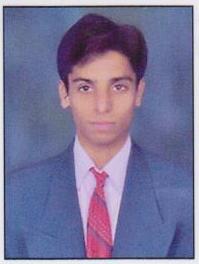 MR.  SOHELB.tech civil engineer     SOHEL.351863@2freemail.com 	Career Objective:Seeking the challenging position for which theoretically knowledge can be utilized and employed to full potential. I would like to work in creative & challenging environment where there is a scope for upgrading my skills of planning, designing, execution, quantity surveying and overseeing in construction and help to grow the company in terms of achieving its goal.Academic Profile:B.tech civil engineer in 2015Sree  Vishwaraya institute of Engineering and Technology.Intermediate in 2011Govt Boys Junior College, Mahabubnagar, Telangana.SSLC in 2009V.S.V.N School, Kottakota, Mahabubnagar.Work Experience:NBHH, ABUDHABI, UAE              Designation: Civil Engineer                            Duration             : Oct-2015 to till date              Location    : Abu Dhabi, UAE                         Project                : UZ750 oil & gas             Client         :Zadco development company.     Main contractor : Petrofac emirates  Work Description: Currently working in off-shore (ZADCO Project), ZAKUM ISLAND – EPC-2 Surface Facilities                                                      Project. Involved in Piling, Construction of Foundations, Duct bank, AOC & IP Trench installation, Sea water In-take, out fall, Buildings and other structural works.Key skills:Studying and Analyzing Architectural and Structural RCC Drawings. Checking plans, drawing and quantities for accuracy of calculations. Ensuring that all materials used and work performed are as per specifications. Checking Execution of all Civil Work as per the Shop drawing &Specifications.Coordinating with senior engineers regarding any technical issue at site.Preparation of Daily Activity Report .Over seeing quality control and health and safety matters on site. Site Supervision.2.          M.M CONSTRUCTION (ARCHITECTS & BUILDERS)             Designation : Civil Site Engineer.                 Location : Mahabubnagar,Telangana, India             Duration       : Mar-2013 to Aug-15       Project    : G+3 residential buildingsWork Description:Worked as a site engineer for G+3 residential buildings and government municipal works.Key roles & responsibilities:Site supervision.Study and thoroughly understand drawings and specifications.Prepare bar bending schedule.Checking material and work progress for compliance with specific requirement.Ensuring that all material used and work performed as per specification.Preparing technical reports, D.P.R. and site diary. Certification:  Foundation in Civil CADD certification.ETABS certification. Technical SkillsAuto CAD CivilHas worked on different types of Exercises and is having a good command on the software. The software version used is 2012.ETABSDesigned a G+5 commercial cum residential building Earthquake resistance using ETABS version 2013.Personal Profile:Gender			: MALEDate of Birth		: 10th April 1994Religion			: ISLAMNationality          		: INDIANMarital Status		: SINGLELanguages  			: ENGLISH, URDU, HINDI, TELUGUDeclaration:I hereby declare that all the information furnished above is true to the best of my knowledge and belief.